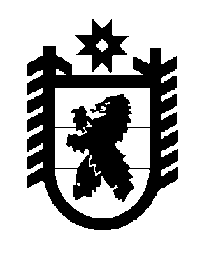 Российская Федерация Республика Карелия    ПРАВИТЕЛЬСТВО РЕСПУБЛИКИ КАРЕЛИЯПОСТАНОВЛЕНИЕ                                            от  29 декабря 2017 года № 485-Пг. Петрозаводск О внесении изменений в Положение о Министерстве имущественных и земельных отношений Республики КарелияПравительство Республики Карелия п о с т а н о в л я е т:Внести в Положение о Министерстве имущественных и земельных отношений Республики Карелия, утвержденное постановлением Правительства Республики Карелия от 2 ноября 2017 года № 390-П «Об утверждении Положения о Министерстве имущественных и земельных отношений Республики Карелия» (Официальный интернет-портал правовой информации (www.pravo.gov.ru), 2 ноября 2017 года, № 1000201711020002; 28 декабря 
2017 года, №  1000201712280003), следующие изменения:1) в пункте 1:в абзаце первом слова «, осуществляющим функции» исключить;в абзаце втором слова «по проведению» заменить словами «осуществляющим функции по проведению»;в абзаце третьем слова «в сфере управления» заменить словами «осуществляющим функции в сфере управления»;дополнить абзацем следующего содержания:«уполномоченным на осуществление действий по проведению государственной кадастровой оценки на территории Республики Карелия, определенных Федеральным законом от 3 июля 2016 года № 237-ФЗ                          «О государственной кадастровой оценке».»;2) пункт 9 дополнить подпунктом 501 следующего содержания: «501) осуществляет действия по проведению государственной кадастровой оценки, определенные Федеральным законом от 3 июля 2016 года № 237-ФЗ               «О государственной кадастровой оценке»;».Исполняющий обязанностиГлавы Республики Карелия                                                                  А.Е. Чепик 